Приложение 6к постановлениюадминистрации города от ____________ № _________«Приложение 22к постановлениюадминистрации города от 30.08.2013 № 434 СХЕМА размещения рекламных конструкцийпо улице Волжской в Кировском районе города Красноярска                                                                                                                                                                Масштаб 1:10000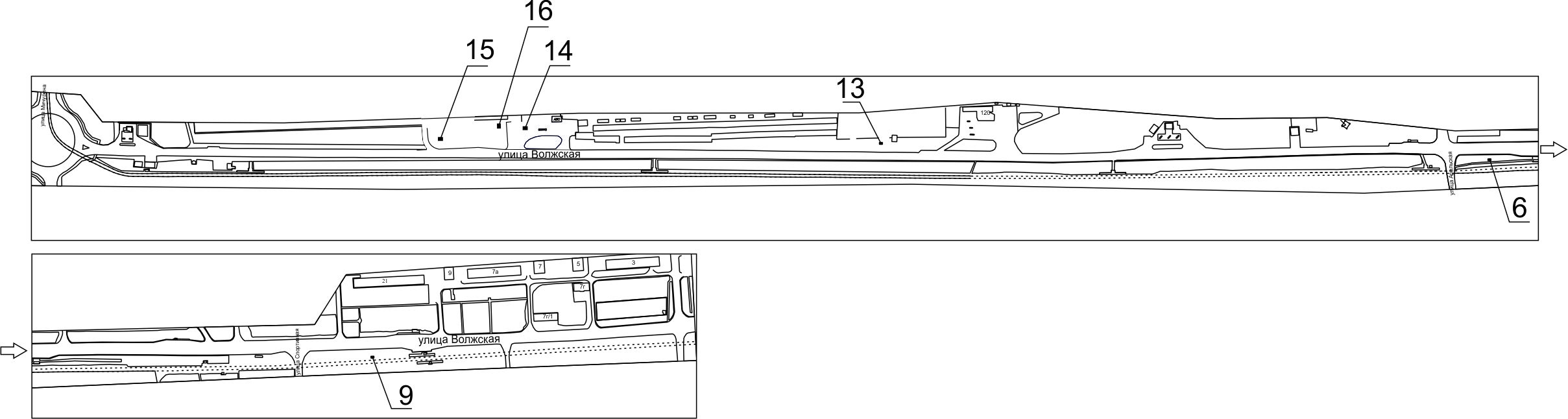 